Муниципальное бюджетное общеобразовательное учреждение
«Кардымовская средняя  школа имени Героя Советского Союза С.Н.Решетова» Кардымовского района Смоленской областиУрок математикиТема урока: 
«Решение задач. Схематическая модель. 
Знакомство с диаграммой»Учитель начальных классовБезфамильная Ирина Викторовна2017Тема: Решение задач. Схематическая модель. Знакомство с диаграммой.Тип урока: комбинированныйЦель: знакомство с линейными и столбчатыми диаграммами как одним из способов представления информации Задачи: Познакомить с понятиями линейная и столбчатая диаграммаУчиться читать и записывать информацию с помощью диаграммРазвивать  логику мышления, формировать  умения работать с информацией, развивать интерес к предметуВоспитывать чувства товариществаУУДПознавательные:ориентироваться в своей системе знаний: самостоятельно предполагать, какая информация нужна для решения учебной задачи извлекать информацию, представленную в разных формах (текст, таблица, схема, иллюстрация и др.). перерабатывать полученную информацию: сравнивать и группировать математические факты и объекты.преобразовывать информацию из одной формы в другую представлять информацию в виде текста, таблицы, схемы.Регулятивные УУД:самостоятельно формулировать цели урока после   предварительного обсуждения;– в диалоге с учителем и другими учащимися учиться вырабатывать критерии оценки и определять степень успешности выполнения своей работы и работы всех, исходя из имеющихся критериев.работая по плану, сверять   свои действия с целью и, при необходимости, исправлять ошибки с помощью класса;Коммуникативные УУДоформлять свои мысли в устной и письменной речи (выражение решения учебной задачи в общепринятых формах) с учётом своих учебных речевых ситуаций;высказывать свою точку зрения и пытаться её обосновать, приводя аргументы;отделять новое от известного; выделять главное; составлять    план;Личностные результаты:придерживаться этических норм общения и сотрудничества при совместной работе над учебной задачейв созданных совместно с педагогом на уроке ситуациях общения и сотрудничества, опираясь на общие для всех простые правила поведения, делать выбор, как себя вести.Оборудование: презентация для интерактивной доски.Орг. момент. - Здравствуйте, ребята!- Садитесь, настройтесь на работу.- Прочитайте девиз урока: «Незнание – путь к познанию»- Как вы понимаете эти слова?- Готовы узнать новое?  Минутка чистописания.- Пропишите цифру 5, сохраняя закономерность:5 10 5 15 5 20Устный счетВо сколько раз 48 больше 8?На сколько 42 больше 6?Во сколько раз 5 меньше 45?На сколько 8 меньше 64?Во сколько раз 49 больше 7?На сколько 4 меньше 32?Актуализация опорных знаний. № 270 с. 89 (презентация)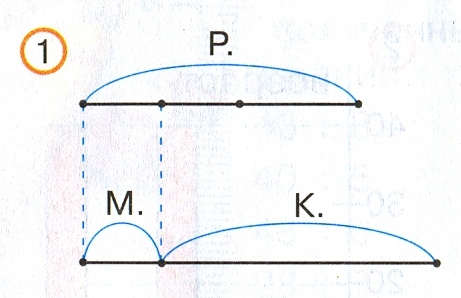 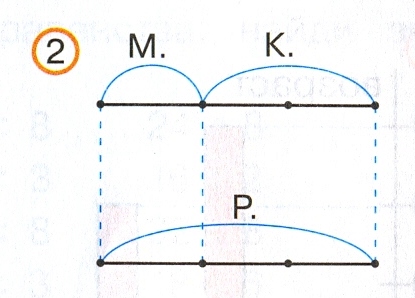 - Что мы использовали, чтобы решить задачу? (схему, чертеж)- Для чего это было необходимо? (чтобы наглядно представить условие задачи)- А есть еще один вид представления наглядной информации. Хотите о нем узнать? (показ диаграммы)- Как вы думаете, что это? (варианты ответов)- Это диаграмма. (презентация)- Какова же цель сегодняшнего урока? (узнать, что такое диаграмма, научиться работать с диаграммой)- ДИАГРАММА -  это чертёж или схема, которая показывает соотношения между различными величинами или данными. (презентация)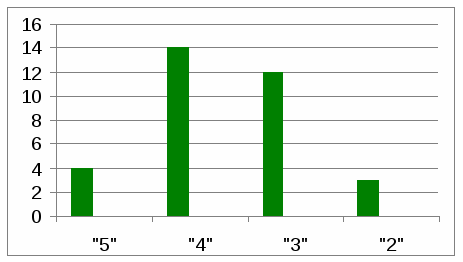 - Тема урока актуальна для современных людей, живущих 
в информационном, быстро меняющемся мире. Диаграммы используются во многих науках. Изучение нового материала - Давайте рассмотрим, что такое диаграмма.1) – Сколько в нашем классе мальчиков?- Сколько девочек?- Как на схеме показать? (два отрезка, для мальчиков отрезок длиннее, чем для девочек)______________  - Какие вопросы можно составить к задаче?(На сколько мальчиков больше, чем девочек? Сколько всего человек в классе?)- Количество девочек и мальчиков можно изобразить с помощью другой схемы – диаграммы: (презентация)- Вертикальная линия показывает – о ком или о чем я даю данные. На горизонтальной линии – показано количество.- Эта диаграмма называется линейной.- Как вы думаете, почему?- В нашем классе 18 человек. На конец четверти  8 человек – учатся на «4 и 5», у остальных ребят есть «3». Сколько ребят с тройками?(презентация)- Такая диаграмма называется столбчатая.- Как вы думаете, почему так называется?- А кто помнит, какая диаграмма встречалась нам на уроках окружающего мира? (круговая) Почему её так назвали?Физминутка.Поворот, наклон, прыжок,Улыбнись давай, дружок.Еще попрыгай: раз, два, три!На соседа посмотри,Руки вверх и тут же внизИ за парту вновь садись.Закрепление изученного- Выберите диаграмму и реши задачу!Сыну 10 лет. Он в 3 раза моложе отца. Сколько лет отцу?(презентация)С. 90 №274 (самостоятельная работа в парах с фронтальной проверкой)См.р. РТ с. 55 № 99, 100, 101Подведение итогов урока-  Подходит к концу наш урок. Какая была тема урока?-  Достигли ли мы с вами поставленной  цели? -  Поможет ли вам эта тема в жизни? Как?Д.З. с. 89 № 272